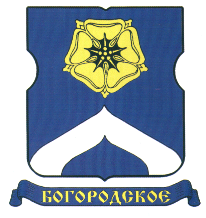 СОВЕТ ДЕПУТАТОВМУНИЦИПАЛЬНОГО ОКРУГА БОГОРОДСКОЕРЕШЕНИЕ21.12.2017  г. № 06/08В соответствии с пунктом 3 части 7 статьи 1 Закона города Москвы от 11 июля 2012 года № 39 «О наделении органов местного самоуправления муниципальных округов в городе Москве отдельными полномочиями города Москвы» и на основании обращения главы управы района Богородское от 14.12.2017 года № БГ-14-1424/7, Совет депутатов муниципального округа Богородское решил:1. Согласовать ежеквартальный сводный районный календарный план по досуговой, социально-воспитательной, физкультурно-оздоровительной и спортивной работе с населением по месту жительства на 1 квартал 2018 года (приложение). 2. Направить настоящее решение в Департамент территориальных органов исполнительной власти города Москвы, префектуру Восточного административного округа города Москвы и управу района Богородское города Москвы в течение 3 дней со дня его принятия.3. Опубликовать настоящее решение в бюллетене «Московский муниципальный вестник» и разместить на официальном сайте муниципального округа Богородское www.bogorodskoe-mo.ru.4. Контроль за исполнением настоящего решения возложить на главу муниципального округа  Богородское Воловика К.Е.Глава муниципального округа Богородское		                                К.Е. ВоловикПриложение к решениюСовета депутатовмуниципального округа Богородскоеот 21 декабря 2017 года  №06/08Сводный районный календарный план по досуговой, социально-воспитательной, физкультурно-оздоровительной и спортивной работе с населением по месту жительства на 1 квартал 2018 годаО согласовании ежеквартального сводного районного календарного плана по досуговой, социально-воспитательной, физкультурно-оздоровительной и спортивной работе с населением по месту жительства на 1 квартал 2018 годаДата проведенияНаименование мероприятияК чему приурочено мероприятиеАдрес проведенияКол-во участниковОтветственный (ФИО, телефон)январьСвободное посещение. Соревнования по настольным играмПравославное РождествоБойцовая, 24 к.4, организаторМОО ДСКЦ «Восход»35Жерихина Елена8-499-160-5658январьПраздничное мероприятие «Рождественские традиции»Православное Рождествоул. Бойцовая, д. 17, к. 3, организатор ГБУ «ДЦ Богородское» 200Шляпина Евдокия Борисовна8-916-604-54-29январьСоревнования по щахматам среди детей и подростков района Богородское «Ход конем»-ул. Бойцовая, д. 24, к. 3, организатор ГБУ «ДЦ Богородское» 40Болдырева Ольга Александровна8-915-088-96-34январьКультурно-развлекательная программа «Сессия на льду»День студентаТЦ «Подсолнухи» Открытое шоссе, вл. 9 (каток), организатор ГБУ «ДЦ Богородское»80Болдырева Ольга Александровна8-915-088-96-34январьВыездной профильный лагерь «Зимний мяч»Зимние каникулыРоссия, Владимирская область, Петушинский район, деревня Киржач, Детский оздоровительный лагерь «Восточный», организаторРОО «СКЦ Союзник»90Крылов Станислав Сергеевич  8-962-977-10-16январьОрганизованные массовые катания на коньках с культурной программой, товарищеские матчи и турниры по хоккею с шайбой «Ледовые баталии»Новогодние праздникиУлица Игральная 1-1Спортивная площадкаКраснобогатырская ул. 19-3Спортивная площадка, организатор  РОО «СКЦ Союзник»200-300Ёлкин Леонид Федорович 8(499)9625512январьЗимнее Первенство по футболу ДЮСШ «Буревестник»Соревнования среди ДЮСШ3-я Гражданская д. 47ООО «Стадион Спартаковец им. Н.П. Старостина»400Ген. директор             Кажуткин Николай Николаевич8 495 963 31 63январьЗимнее Первенство по футболу ДЮСШ       «Спартак 2»Соревнования среди ДЮСШ3-я Гражданская д. 47ООО «Стадион Спартаковец им. Н.П. Старостина»400Ген Ген. директор             Кажуткин Николай Николаевич8 495 963 31 63январьПраздник «Новогодние огни»Новый год и РождествоБиблиотека № 74. Москва, ул. Ивантеевская, д.4 к.220-25Дедловская Елена Алексеевна, зав. Биб-кой8-903-537-49-31b74@cbs-vao.ruянварьПраздник «Новогодние огни»Новый год и РождествоБиблиотека № 74. Москва, ул. Ивантеевская, д.4 к.220-25Дедловская Елена Алексеевна, зав. Биб-кой8-903-537-49-31b74@cbs-vao.ruянварьПраздник «Новогодние огни»Новый год и РождествоБиблиотека № 74. Москва, ул. Ивантеевская, д.4 к.220-25Дедловская Елена Алексеевна, зав. Биб-кой8-903-537-49-31b74@cbs-vao.ruянварьПраздник «Новогодние огни»Новый год и РождествоБиблиотека № 74. Москва, ул. Ивантеевская, д.4 к.220-25Дедловская Елена Алексеевна, зав. Биб-кой8-903-537-49-31b74@cbs-vao.ruянварьПраздник «Новогодние огни»Новый год и РождествоБиблиотека № 74. Москва, ул. Ивантеевская, д.4 к.220-25Дедловская Елена Алексеевна, зав. Биб-кой8-903-537-49-31b74@cbs-vao.ruянварьПраздник «Новогодние огни»Новый год и РождествоБиблиотека № 74. Москва, Богородское ул. Ивантеевская, д.4 к.220-25Дедловская Елена Алексеевна, зав. Биб-кой8-903-537-49-31b74@cbs-vao.ruянварьНезатихающая боль блокадыДень снятия блокады ЛенинградаБиблиотека № 74. Москва, Богородское ул. Ивантеевская, д.4 к.235Петрова Татьяна Алексеевна, главный библиотекарь, 8 (499) 169-00-84, b74d1@cbs-vao.ruянварьКниги очень хороши, я читаю от душиНовый год и РождествоБиблиотека № 74 Москва, ВАО, Богородское, Краснобогатырская, д. 75, к.235Чубарева Елена Ивановна, гл.библиотекарь  8 (499) 162-43-68.  b74d2@cbs-vao.ruянварьВсю жизнь я играю в куклы2018 год объявлен годом театра в РоссииБиблиотека № 74 Москва, ВАО, Богородское, Краснобогатырская, д. 75, к.235Чубарева Елена Ивановна, гл. библиотекарь 8 (499) 162-43-68.  b74d2@cbs-vao.ruянварьСтруна, оборванная жизньюк 80-летию В.ВысоцкогоБиблиотека № 74 Москва, ВАО, Богородское, Краснобогатырская, д. 75, к.235Чубарева Елена Ивановна, гл. библиотекарь 8 (499) 162-43-68.  b74d2@cbs-vao.ruянварьУчастие в зимнем Первенстве г. Москвы по футболу(детско-юношеские команды)Зимнее первенствоул. 3-я Гражданская д.47стадион «Спартаковец» имени Н.П. Старостина160Крылов С.С.Трухин А.М.январь - мартУчастие в первенстве Любительской футбольной лиги (Восток)(молодежная команда от 16 лет)Первенство по любительскому футболуМосква, Малый Олений переулок, д.23 стр.1, Футбольные поля Академии «Спартак»40Воробьёв А.И.январь"Рождественский серпантин"«Праздник двора»«Зимние забавы»ГБОУ школа №386Москва, ул. Бойцовая д.6,кор.8а30Королева М.Ф. 89269234728январьМастер-класс с родителями«Новогодний декупаж»РождествоОткрытое ш.,6     ГБОУ школа № 134928Ушакова Е.В.89030064242январьПрощание с елочкой гр.1Старый Новый годОткрытое ш.,6ГБОУ школа № 134930Юрочкина А.В.89508714259январьПрощание с елочкой гр.2Старый Новый годОткрытое ш.,6ГБОУ школа № 134929Юрочкина А.В.89508714259январьПрощание с елочкой гр.3Старый Новый годОткрытое ш.,6ГБОУ школа № 134928Юрочкина А.В.89508714259январьДосуг «Сказочное  Рождество»РождествоОткрытое ш.,6ГБОУ школа № 134926Павлова А.А.89035466611январьВыставка совместных с родителями творческих работ «Разукрасила зима»Погонный проезд, 1ГГБОУ школа № 134960Долженкова Н.Н.+7(499)162-62-86январьДосуг«Колядки»во всей дошкольной группеСтарый Новый годОткрытое ш.,6ГБОУ школа № 134970Юрочкина А.В.89508714259январьНеделя здоровья-тематические занятия «Уроки Айболита»- выставка рисунков детей «Зимние игры»- здоровое питание (беседы о здоровом питании, выставка детских творческих работ: « Полезные продукты»- День подвижных игр-развлечения в группах «Весёлые старты»Здоровый образ жизниОткрытое шоссе дом 5ГБОУ школа № 1349200Дудоладова М. В.8499 160-17-70январьДосуг «Прощание с елкой»Бульвар Маршала Рокоссовского, дом 26ГБОУ школа № 134960Трелина Н. Л. 926-644-33-06январьЛитературная гостиная «Серебряный век»Месяц литературы и русского языкаул. Бойцовая, д.25 ГБОУ школа 1349150Варламова Я.М.8-926-102-55-92январьРабота школьного каткаНовогодние каникулыКраснобогатырская, 21АГБОУ школа № 1360100Рыбаков А. Д., 89096872187январьЧаепитие для ветеранов ВОВ, приуроченное к 74-й годовщине снятия блокады ЛенинградаДень снятия блокады города ЛенинградаПредприятие общественного питания района20Управа района Богородское8(499)168-04-71январьБрейн - ринг «Профессии древние и современныепрофориентационная работаРокоссовского 34/2ГБОУ школа № 39040Педагоги организаторы, старшие вожатыеянварьКруглый стол«Уроки Холокоста - путь к толерантности»Международный день памяти жертв ХолокостаРокоссовского 34/2ГБОУ школа № 39080Классные руководители 7 классовянварьВсе на блиныМасленицаДетская площадка, Ивантеевская, 21МОО ДСКЦ «Восход»50-60Филатова Н.В.январьУроки мужества по боевому самбоДень защитника отечестваБойцовая, 24 к.4МОО ДСКЦ «Восход»65Акопян АртемянварьТурнир по каратэДень защитника отечестваБойцовая, 24 к.4ГБОУ школа № 134970Фагельский ДмитрийянварьРадиолинейкаМеждународный день памяти жертв ХолокостаШО3 ГБОУ Школа 1795544Педагог-организатор, классные руководителиянварьИнтеллектуальная игра «Самый умный»-Образовательные учреждения, расположенные на территории района, организатор Молодежная палата района Богородское80 Яушева Дарья Радиславовна8-926-732-03-05январьЭкологический кинолекторий-Образовательные учреждения, расположенные на территории района, организатор Молодежная палата района Богородское100 Яушева Дарья Радиславовна8-926-732-03-05февраль«Зимний семейный бал» для жителей районаНовый годГБУ «ДЦ Богородское»Ул. Бойцовая, д. 17, к. 3155Шляпина Е.Б. 8-916-604-54-29февральПраздничное мероприятие «Широкая масленица»Масленица«Синичкин сквер»Ул. Ивантеевская, д. 13200Шляпина Е.Б. 8-916-604-54-29февральТурнир по хоккеюДень защитника отечестваТЦ «Подсолнухи»Открытое шоссе, вл. 9 (каток)150Болдырева О.А.8-915-088-96-34февральСоревнования по настольному теннисуДень защитника отечестваГБУ «ДЦ Богородское»Ул. Бойцовая, д. 17, к. 330Болдырева О.А.8-915-088-96-34февральКубок РОО «СКЦ «Союзник» по Шорт-треку(без ограничения возраста)Кубокул. Краснобогатырская 19-3спортивная площадка«СКЦ «Союзник»50Ёлкин Л.Ф.февральТурнир по хоккею с шайбой па призы РОО «СКЦ «Союзник» (детско-юношеские команды)ТурнирУлица Игральная 1-1Спортивная площадка«СКЦ «Союзник»45Ёлкин Л.ФКрылов С.С.февральТурнир по зимнему мини-футболу «Мы — Вместе» посвященный Дню защитника Отечества(команды ветеранов от 45 и старше)День защитника отечестваул. Погонный проезд 23-1спортивная площадка«СКЦ «Союзник»30Крылов С.С.Воробьев А.И.февральСпортивно-культурные мероприятия, посвященные празднованию Масленицы(все возраста)Праздник масленицыУлица Игральная 1-1Спортивная площадка«СКЦ «Союзник»100Крылов С.С.февральЗимнее Первенство по футболу ДЮСШ «Буревестник»Соревнования среди ДЮСШ3-я Гражданская д. 47стадион «Спартаковец» им. Н.П. Старостина400Ген. директор             Кажуткин Н.Н.8 495 963 31 63февральЗимнее Первенство по футболу ДЮСШ       «Спартак 2»Соревнования среди ДЮСШ3-я Гражданская д. 47стадион Спартаковец» им. Н.П. Старостина400Ген. директор             Кажуткин Н.Н.8 495 963 31 63февральЗимнее Первенство по футболу ДЮСШ «Буревестник»Соревнования среди ДЮСШ3-я Гражданская д. 47стадион Спартаковец» им. Н.П. Старостина400Ген. директор             Кажуткин Н.Н.8 495 963 31 63февральЗимнее Первенство по футболу ДЮСШ       «Спартак 2»Соревнования среди ДЮСШ3-я Гражданская д. 47стадион «Спартаковец» им. Н.П. Старостина400Ген. директор             Кажуткин Н.Н.8 495 963 31 63февральВ гостях у М.Пришвинак 145-летию со дня рождения М.ПришвинаБиблиотека № 74 ул. Краснобогатырская, д. 75, к.235Чубарева Елена Ивановна, гл.библиотекарь  8 (499) 162-43-68.  b74d2@cbs-vao.ruфевральДуша в заветной лиреДень памяти       А.С. ПушкинаБиблиотека № 74ул. Краснобогатырская, д. 75, к.235Чубарева Елена Ивановна, гл. библиотекарь 8 (499) 162-43-68.  b74d2@cbs-vao.ruфевральДень настоящих мужчин23 февраля День защитника ОтечестваБиблиотека № 74, ул. Краснобогатырская, д. 75, к.235Чубарева Елена Ивановна, гл. библиотекарь 8 (499) 162-43-68.  b74d2@cbs-vao.ruфевральБоярыня-Масленица!МасленицаБиблиотека № 74 ул. Краснобогатырская, д. 75, к.235Чубарева Елена Ивановна, гл. библиотекарь 8 (499) 162-43-68.  b74d2@cbs-vao.ruфевральФильм, фильм, фильм2013-2022 г.г. - Международное десятилетие сближения культур;Библиотека № 74 ул. Краснобогатырская, д. 7735Коренькова Юлия Ирековна, гл. библиотекарь 8 (499) 168-63-73  b74@cbs-vao.ruфевральПрава и обязанности. Законные праваКо Дню сил специальных операций (27 февраля)Библиотека № 74. Москва, ул. Ивантеевская, д.4 к.235Петрова Татьяна Алексеевна, главный библиотекарь, 8 (499) 169-00-84, b74d1@cbs-vao.ruфевральУдивительный мир          Ж. Вернак 190-летию со дня рождения Ж.ВернаБиблиотека № 74ул. Краснобогатырская, д. 75, к.235Чубарева Елена Ивановна, гл.библиотекарь  8 (499) 162-43-68.  b74d2@cbs-vao.ruфевраль"Мы можем все"Мероприятие в честь Дня Защитника ОтечестваГБОУ школа №386 Москва, ул. БойцоваяД. 6,кор.8а30Королева М.Ф. 89269234728февральНародная игротека «Зимние забавы» - неделя зимних игр и забав.Погонный проезд, 1ГГБОУ школа № 134980Чичилян В.В.+7(499)162-62-86февральДень родного языка- Беседы с детьми  «Русский национальный костюм» (рисование «Укрась костюм», «Украшение чайного сервиза»)- досуги в группах «Мой родной язык»- Конкурс рисунков по русским народным сказкамЗнакомство с родной культуройОткрытое шоссе дом 5ГБОУ школа № 1349150Дудоладова М. В.8499 160-17-70февраль«Весна, весна, пробудись ото сна!» - досуговые мероприятияМасленицаПогонный проезд, 1ГГБОУ школа № 1349130Кругликова С.Г.+7(499)162-62-86февральМасленичные гулянья «Как у тещи на блинах»Масленицаул. Бойцовая, д.25 и Дошкольные отделения ГБОУ школа 1349600Варламова Я.М.8-926-102-55-92февральКонкурс среди педагогов дошкольных групп «Выставка дидактических игр своими руками»Повышение педагогического мастерстваОткрытое шоссе дом 5ГБОУ школа № 134930Дудоладова М. В.8499 160-17-70февраль«Широкая Масленица или Русские зимние забавы»во всей дошкольной группеМасленицаОткрытое ш.,6ГБОУ школа № 1349103Юрочкина А.В.89508714259Фагельский Д.В.89151001773февральМастер-класс с родителямиОткрытка «Кружка» для папы.День защитника ОтечестваОткрытое ш.,6ГБОУ школа № 134932Савельева А.В.89161363052февральДосуг "Российской армии привет!" гр. 1День защитника ОтечестваОткрытое ш.,6ГБОУ школа № 134932Фагельский Д.В.89151001773февральСпортивный праздник День защитников ОтечестваДень защитников ОтечестваОткрытое шоссе дом 5ГБОУ школа № 1349100Дудоладова М. В.8499 160-17-70февральДосуг « А ну-ка, папы!»23 февраляБульвар Маршала Рокоссовского, дом 2610 взрослых20 детейКарманова И. В. 8-903-182-15-08февраль«Папа может все, что угодно» - досугиДень Защитника отечестваПогонный проезд, 1ГГБОУ школа № 1349120Кругликова С.Г.+7(499)162-62-86февральДосуг «Папа может все на свете» гр.2День защитника ОтечестваОткрытое ш.,6ГБОУ школа № 134935Фагельский Д.В.89151001773февральДосуг «Вместе с папой мы дружны, вместе с папой мы сильны» гр.3День защитника ОтечестваОткрытое ш.,6ГБОУ школа № 134935Фагельский Д.В.89151001773февральМасленицаМасленицаБульвар Маршала Рокоссовского, дом 26 ГБОУ школа № 134910 взрослых60 детейТрелина Н. Л. 926-644-33-06февраль«Мы ловкие, смелые, умелые-Открытое шоссе дом 5ГБОУ школа № 1349150Дудоладова М. В.8499 160-17-70февральКонкурс военно-патриотической песни «Я помню, я горжусь!»День защитника ОтечестваКраснобогатырская, 21А, Андреево-Забелинская, 28ГБОУ школа № 13601200Талышев В. В., 89262729275февральШирокая масленицаМасленицаКраснобогатырская, 21А, Андреево-Забелинская, 28ГБОУ школа № 1360500Талышев В. В., 89262729275февральПраздничный концерт ко Дню защитника ОтечестваДень защитника ОтечестваКраснобогатырская, 21А, Андреево-Забелинская, 28ГБОУ школа № 1360300Талышев В. В., 89262729275февральСпортивные соревнованияДень защитника Отечества5-й проезд                          Подбельского, д.2ТК № 21Жукова Наталья Васильевна8-915-260-55-17февральВстреча главы управы района Богородское с общественными советниками-Ул.Наримановская, д.830Управа района БогородскоефевральУроки мужества в образовательных учреждениях районаДень Защитника ОтечестваОбщеобразовательные комплексы300Управа районаСове ветерановОбщеобразовательные комплексыфевральВозложение цветов и венков на Богородском кладбище, приуроченное ко Дню Защитника ОтечестваДень Защитника ОтечестваБогородское кладбище, ул. Краснобогатырская, вл.8130Управа районаСове ветерановОбщеобразовательные комплексыфевральВозложение цветов и венков к памятнику Маршалу Советского Союза К.К.Рокоссовского, приуроченное ко Дню Защитника ОтечестваДень Защитника ОтечестваБогородское кладбище, ул. Краснобогатырская, вл.8130Управа районаСове ветерановОбщеобразовательные комплексыфевральМасленица на школьном двореМасленичная неделяРокоссовского 34/2Бойцовая 20ГБОУ школа № 390300Педагоги-организаторы, педагоги ДОфевральКруглый стол «Интернациональный долг в истории Отечества»День памяти о россиянах, исполнявших служебный долг за пределами ОтечестваБойцовая 20ГБОУ школа № 39050Зам. директора по ВРфевраль«Веселые старты»,День защитника ОтечестваРокоссовского 34/2ГБОУ школа № 39080Учителя физкультурыфевральПоздравление ветеранов ВОВДень защитника ОтечестваБойцовая 20ГБОУ школа № 39030Зам.директора по ВРфевральПраздничные программыДень Защитников ОтечестваШО3 ГБОУ Школа 1795544Педагог - организатор, классные руководителифевральРадиолинейка. Классные часы. Вахта памяти.День памяти о россиянах, исполняющих служебный долг за пределами ОтечестваШО3 ГБОУ Школа 1795544Педагог - организатор, классные руководителифевральЛинейка по итогам II ТриместраШО3 ГБОУ Школа 1795544Педагог организатор, классные руководителифевральФестиваль межрайонных советов директоров«Наши общие возможности – наши общие результаты»ШО3 ГБОУ Школа 1795544Руководитель школьного отделения, педагог- организатор, классные руководителифевральЦикл интеллектуально-дискуссионных игр «Школьная Лига Дебатов»-Образовательные учреждения, расположенные на территории района, организатор Молодежная палата района Богородское250 чел.Яушева Дарья Радиславовна8-926-732-03-05мартПраздничное мероприятие «Богородская весна»-ГБУ «ДЦ Богородское»Ул. Бойцовая, д. 17, к. 390Шляпина Е.Б.8-916-604-54-29мартТурнир по вольной борьбе на Кубок ГБУ «ДЦ Богородское»-ГБУ «ДЦ Богородское»Ул. Бойцовая, д. 17, к. 340Болдырева О.А.8-915-088-96-34мартСпортивный праздникДень весныСпортивная площадка Бойцовая, 22-6МОО ДСКЦ «Восход»80-100Щукина Л.А.мартКубок открытия футбольного сезона РОО СКЦ «Союзник» Футбольная весна» (возраст 7-10 лет)Открытие футбольного сезонаФутбольное поле ГБОУ «Школа №362» Ул. Ивантеевская 32А60Воробьёв А.И.Крылов С.С.мартЗимнее Первенство по футболу ДЮСШ «Буревестник»Соревнования среди ДЮСШ3-я Гражданская д. 47Стадион «Спартаковец» им. Н.П. Старостина400Ген. директор             Кажуткин Н.Н.8 495 963 31 63мартЗимнее Первенство по футболу ДЮСШ       «Спартак 2»Соревнования среди ДЮСШ3-я Гражданская д. 47Стадион «Спартаковец» им. Н.П. Старостина400Ген. директор             Кажуткин Н.Н.8 495 963 31 63мартЗимнее Первенство по футболу ДЮСШ «Буревестник»Соревнования среди ДЮСШ3-я Гражданская д. 47Стадион «Спартаковец» им. Н.П. Старостина400Ген. директор             Кажуткин Н.Н.8 495 963 31 63мартНаши пушистые друзья1 марта Всемирный день кошек!Библиотека № 74 Москва, ВАО, Богородское, Краснобогатырская, д. 75, к.235Чубарева Елена Ивановна, гл.   библиотекарь 8 (499) 162-43-68.  b74d2@cbs-vao.ruмартПодари улыбку маме8 марта Международный женский день!Библиотека № 74 Москва, ВАО, Богородское, Краснобогатырская, д. 75, к.235Чубарева Елена Ивановна, гл. библиотекарь 8 (499) 162-43-68.  b74d2@cbs-vao.ruмартВсем мамам посвящается8 марта Международный женский день!Библиотека № 74. Москва, Богородское.ул.Ивантеевская, д.4 к.235Петрова Татьяна Алексеевна, главный библиотекарь, 8 (499) 169-00-84, b74d1@cbs-vao.ruмартМариус Петипа. Жизнь в танце.К 200-летию М.ПетипаБиблиотека № 74 Москва, ВАО, Богородское, Краснобогатырская, д. 7735Коренькова Юлия Ирековна, гл. библиотекарь   8 (499) 168-63-73.  b74@cbs-vao.ruмартПоэт из страны детствак 105-летию со дня рождения С.МихалковаБиблиотека № 74 Москва, ВАО, Богородское, Краснобогатырская, д. 75, к.235Чубарева Елена Ивановна, гл.библиотекарь  8 (499) 162-43-68.  b74d2@cbs-vao.ruмартБабушкино лукошко.Пусть эта книжкина неделя продлится только до апреля, а вы, читающий народ, любите книгу круглый год!Неделя детской книгиБиблиотека № 74. Москва, ул. Ивантеевская, д.4 к.235Петрова Татьяна Алексеевна, главный библиотекарь, 8 (499) 169-00-84, b74d1@cbs-vao.ruмартЛитературная дуэль.Пусть эта книжкина неделя продлится только до апреля, а вы, читающий народ, любите книгу круглый год!Неделя детской книгиБиблиотека № 74. Москва, ул. Ивантеевская, д.4 к.235Петрова Татьяна Алексеевна, главный библиотекарь, 8 (499) 169-00-84, b74d1@cbs-vao.ruмартЧитающие дети-умнее всех на свете.Пусть эта книжкина неделя продлится только до апреля, а вы, читающий народ, любите книгу круглый год!Неделя детской книгиБиблиотека № 74 Москва, ВАО, Богородское, Краснобогатырская, д. 75, к.235Чубарева Елена Ивановна, гл. библиотекарь 8 (499) 162-43-68.  b74d2@cbs-vao.ruмартНеболейкины забавы7 апреля - Всемирный День здоровья.Библиотека № 74. Москва, ул. Ивантеевская, д.4 к.235Петрова Татьяна Алексеевна, главный библиотекарь, 8 (499) 169-00-84, b74d1@cbs-vao.ruмарт"От всей души""Библиотека для родителей и детей" "Рука в руке" "Концертная программа "ГБОУ школа №386Москва, ул. Бойцовая д.6.корп.8а30Королева М.Ф.89269234728мартКонкурс рисунков «У России женское лицо»Международный женский деньГБОУ школа 1349, ул. Бойцовая, д.25400Варламова Я.М.8-926-102-55-92мартВесенний балДень Защитников Отечества и Международный женский деньГБОУ школа 1349, ул. Бойцовая, д.25350Варламова Я.М.8-926-102-55-92мартУтренник  посвящённый «8 марта»Международный женский деньОткрытое шоссе дом 5ГБОУ школа № 1349200Дудоладова М. В.8499 160-17-70март« Папа, мама, я – спортивная семья»8 мартаБульвар Маршала Рокоссовского, дом 2610 взрослых30 детейКарманова И. В. 8-903-182-15-08мартВыставка детских творческих работ, посвященная международному женскому дню «Милый взгляд»Международный женский деньПогонный проезд, 1ГГБОУ школа № 134980Долженкова Н.Н.+7(499)162-62-86мартДень книги:-тематическая беседа «Моя любимая книга»-изготовление книжек-самоделок, ремонт  книг-выставка детской литературы-пополнение библиотеки в группахЗнакомство с книгойОткрытое шоссе дом 5ГБОУ школа № 1349200Дудоладова М. В.8499 160-17-70мартДень  театра:-драматизация сказок  в группах- кукольный  театр  в младших группах-беседа «Путешествие по театру»- выставка работ по сказкамТеатральная деятельностьОткрытое шоссе дом 5ГБОУ школа № 1349200Дудоладова М. В.8499 160-17-70мартНеделя встречи с прекрасным:-день этикета: беседы с детьми о столовом и гостевом этикете,-день театра: драматизация, инсценирование сказок,  выставка детских рисунков «Юный художник», выставка рисунков в холле «весна пришла»,- день книги: тематическая беседа в группах «Моя любимая книга», изготовление книжек самоделок, пополнение библиотеки в группах,- искусство в жизни: тематическая беседа в группах «Создание произведений искусства», «Настроение природы в искусстве», «Музыка в жизни»,- праздник «Масленица»СоциализацияОткрытое шоссе дом 5ГБОУ школа № 1349200Дудоладова М. В.8499 160-17-70мартНеделя здоровья-тематические занятия «Уроки Айболита»- выставка рисунков детей «Зимние игры»- здоровое питание (беседы о здоровом питании, выставка детских творческих работ:         « Полезные продукты»- День подвижных игр-развлечения в группах «Весёлые старты»Здоровый образ жизниОткрытое шоссе дом 5ГБОУ школа № 1349200Дудоладова М. В.8499 160-17-70мартСпектакль «Школьные истории»День театраГБОУ школа 1349, ул. Бойцовая, д.25ГБОУ школа № 1349100Варламова Я.М.8-926-102-55-92мартСпортивный праздник «Всей семьей за здоровьем»Погонный проезд, 1ГГБОУ школа № 1349140Чичилян В.В.+7(499)162-62-86мартПраздничный концертПразднование Международного женского дня 8 мартаКраснобогатырская, 21А, Андреево-Забелинская, 28ГБОУ школа № 1360300Талышев В. В., 89262729275мартПраздничный концерт для педагогов школыПразднование Международного женского дня 8 мартаКраснобогатырская, 21АГБОУ школа № 1360120Талышев В. В., 89262729275мартВстреча главы управы района Богородское с общественными советниками-ул. Наримановская, д.830Управа района БогородскоемартКонцертМеждународный женский деньРокоссовского 34/2ГБОУ школа № 390100Педагог организатормартПраздничные программыМеждународный женский деньШО3 ГБОУ Школа 1795544Педагог- организатор, классные руководителимартРадиолинейка. Классные часыДень воссоединения Крыма с РоссиейШО3 ГБОУ Школа 1795544Педагог организатор, классные руководителимартНеделя детской и юношеской книги-ШО3 ГБОУ Школа 1795544Педагоги-библиотекариПедагог организатор, классные руководителимартЦикл экскурсий «Мое родное Богородское»-Территория района, организатор Молодежная палата района Богородское70 Яушева Дарья Радиславовна8-926-732-03-05